Vita Park 3*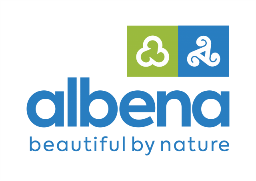 All Inclusive 2023Validity: 01. May - 31. October 2023
Management reserves the right to change the contents of the package without prior notice. Openings of the restaurants are subject to hotel occupancy & weather conditions.Unlimited access to Aquamania Aquapark (15.06. - 15.09.)Check in after 2 p.m. Check out until 11 p.m.Breakfast 7:30 - 10:00Lunch 12:30 - 14:30Snacks  15:00 - 17:00Beach Restaurant RAI 12:00 - 15:00 (light lunch, ice cream, soft drinks and beer) (15.06. - 15.09.)Dinner 18:00 - 21:00Local alcoholic and non-alcoholic drinks 10:00 - 23:00Dine around program (lunch or dinner in a thematic a-la-carte restaurant till 30.06 and after 1.09 for stays over 7 nights)Free shuttle to the beachBeach area - beach Ray (an umbrella and two sun beds per room from the 3rd row included in the price)6-days a week diverse sports and animation program, including the top product Sports AroundPool & BeachThe beautiful beach awarded with the Blue Flag eco-label means that you'll be relaxing on golden fine sand and swimming in the cleanest water on the Black Sea coast. The dedicated beach area for the guests of Vita Park is located 900 m from the hotel, right in front of the beach restaurant Rai. It can be reached by the free electric bus in July and August.All guests on All Inclusive have included in the price the use of 1 umbrella with up to 2 sunbeds per room. The use of the beach services under the previous sentence is provided on the beach "Albena", in the sector, defined for the hotel and applies only to umbrellas and sunbeds located after the 2nd row in the direction from the sea to the beach alley (beach promenade). If a guest accommodated in Albena Resort wants to use an umbrella and a sunbed on the first and second row of the beach, they have to pay for them at announced prices. For the convenience of its guests, Albena Resort introduces the possibility to pre-book the sets on the 1st and 2nd row of 1 umbrella and 2 sunbeds. Please contact the reception of your hotel.Sun loungers / room - 2Parasol / room - 1beach shuttle serviceFree Rai Restaurant Access Mattresses - Extra feeIn Vita Park, you can enjoy a mineral outdoor pool and a children's poolThe use of swimming pools after 18:00 is not advisable.Mo – Su - 8:30 - 18:00Sun loungers / room - 2Parasol / room – 1Pets (max. 4kg): 20lv per night; only after approval of the hotelier NEW: Shuttle bus service in resort: paid Escalator in resort: paid  Parking:  Bus station: 5 lv/24h and entrance Blue zone: 10 lv/24h and entrance Green zone: 20 lv/24h and entrance (till 01.07. and after 01.09); 25 lv/24h (July and August)  By advance payment of the parking, the accommodated guests can enter and leave the paid zone as many times as they want (in the paid period of time) Where to pay? Reception  Paystation Scan the QR code on the ticket with your smartpone. How to pay? Cash  Bank card  Scan the QR code If crossing different zones, you have to pay before leaving the zone. 